Утвержден Приказом Закрытого Акционерного Общества «Азербайджанское Каспийское Морское Пароходство» от 01 декабря 2016 года, № 216.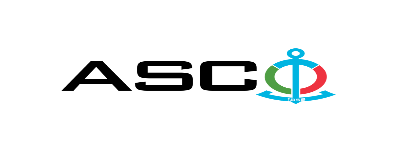 ЗАКРЫТОЕ АКЦИОНЕРНОЕ ОБЩЕСТВО «АЗЕРБАЙДЖАНСКОЕ КАСПИЙСКОЕ МОРСКОЕ ПАРОХОДСТВО» ОБЪЯВЛЯЕТ О ПРОВЕДЕНИИ ОТКРЫТОГО КОНКУРСА НА ЗАКУПКУ УСЛУГ ПО МОНТАЖУ НАРУЖНОЙ КАНАЛИЗАЦИОННОЙ ЛИНИИ (ПОД ДАВЛЕНИЕМ) (СТОИМОСТЬ УСЛУГ И МАТЕРИАЛОВ ВКЛЮЧИТЕЛЬНО) ДЛЯ ПОМЕЩЕНИЯ КРЫТОГО БАССЕЙНА УПРАВЛЕНИЯ ПРОИЗВОДСТВЕННЫХ УСЛУГ РАСПОЛОЖЕННОГО В КАРАДАГСКОМ РАЙОНЕ ГОРОДА БАКУ К о н к у р с №AM005 / 2023(на бланке участника-претендента)ПИСЬМО-ЗАЯВКА НА УЧАСТИЕ В ОТКРЫТОМ КОНКУРСЕ Город _______       “___”_________20___года ___________№           							                                                                                          Председателю Комитета по Закупкам АСКОГосподину Дж. МахмудлуНастоящей заявкой [с указанием полного наименования претендента-подрядчика] подтверждает намерение принять участие в открытом конкурсе № [с указанием претендентом номера конкурса], объявленном «АСКО» в связи с закупкой «__________». При этом подтверждаем, что в отношении [с указанием полного наименования претендента-подрядчика] не проводится процедура ликвидации, банкротства, деятельность не приостановлена, а также отсутствуют иные обстоятельства, не позволяющие участвовать в данном тендере.  Гарантируем, что [с указанием полного наименования претендента-подрядчика] не является лицом, связанным с АСКО. Сообщаем, что для оперативного взаимодействия с Вами по вопросам, связанным с представленной документацией и другими процедурами, нами уполномочен:Контактное лицо :  Должность контактного лица:  Телефон :  E-mail: Приложение:Оригинал  банковского  документа об  оплате взноса за участие в конкурсе –  на ____ листах.________________________________                                   _______________________(Ф.И.О. уполномоченного лица) (подпись уполномоченного лица)_________________________________                                                  (должность уполномоченного лица)                                                                                                                                                                   M.П. ПЕРЕЧЕНЬ ТОВАРОВ и УСЛУГОбъем товаров (работ):Примечание Условия оплаты предназначены только по факту выполнения работ и другие условия не принимаются.   Контактное лицо по техническим вопросамДжавид ЭминовТелефон : +99450 2740251Адрес электронной почты:Cavid.Eminov@asco.azДо заключения договора купли-продажи с компанией победителем конкурса  проводится проверка претендента в соответствии с правилами закупок АСКО.     Компания должна перейти по этой ссылке (http://asco.az/sirket/satinalmalar/podratcilarin-elektron-muraciet-formasi/), чтобы заполнить специальную форму или представить следующие документы:Устав компании (со всеми изменениями и дополнениями)Выписка из реестра коммерческих юридических лиц (выданная в течение последнего 1 месяца)Информация об учредителе юридического лица  в случае если учредитель является юридическим лицомИНН свидететльствоПроверенный аудитором баланс бухгалтерского учета или налоговая декларация (в зависимости от системы налогообложения) / справка на отсутствие налоговой задолженности в органах налогообложения Удостоверения личности законного представителяЛицензии учреждения необходимые для оказания услуг / работ (если применимо)Договор не будет заключен с компаниями, которые не предоставляли указанные документы и не получили позитивную оценку по результатам процедуры проверки, и они будут исключены из конкурса!  Перечень документов для участия в конкурсе:Заявка на участие в конкурсе (образец прилагается); Банковский документ об оплате взноса за участие в конкурсе; Конкурсное предложение; Банковская справка о финансовом положении грузоотправителя за последний год (или в течении периода функционирования);Справка из соответствующих налоговых органов об отсутствии  просроченных обязательств по налогам и другим обязательным платежам в Азербайджанской Республике, а также об отсутствии неисполненных обязанностей налогоплательщика, установленных Налоговым кодексом Азербайджанской Республики в течение последнего года (исключая период приостановления). На первичном этапе, заявка на участие в конкурсе (подписанная и скрепленная печатью) и банковский документ об оплате взноса за участие (за исключением конкурсного предложения) должны быть представлены на Азербайджанском, русском или английском языках не позднее 17:00 (по Бакинскому времени) 17 января 2023 года по месту нахождения Закрытого Акционерного Общества «Азербайджанское Каспийское Морское Пароходство» (далее – «АСКО» или "Закупочная Организация") или путем отправления на электронную почту контактного лица. Остальные документы должны быть представлены в конверте конкурсного предложения.   Перечень (описание) закупаемых товаров, работ и услуг прилагается.Сумма взноса за участие в конкурсе и приобретение Сборника Основных Условий :Претенденты, желающие принять участие в конкурсе, должны оплатить нижеуказанную сумму взноса за участие в конкурсе (название организации проводящий конкурс и предмет конкурса должны быть точно указаны в платежном поручении) путем перечисления средств на банковский счет АСКО с последующим представлением в АСКО документа подтверждающего оплату, в срок не позднее, указанного в первом разделе.  Претенденты, выполнявшие данное требование, вправе приобрести Сборник Основных Условий по предмету закупки у контактного лица в электронном или печатном формате в любой день недели с 09.00 до 18.00 часов до даты, указанной в разделе IV объявления.Взнос за участие (без НДС) : 00 AznДопускается оплата суммы взноса за участие в манатах или в долларах США и Евро в эквивалентном размере.   Номер счета :Взнос за участие в конкурсе не подлежит возврату ни при каких обстоятельствах, за исключением отмены конкурса АСКО !Гарантия на конкурсное предложение:Для конкурсного предложения требуется банковская гарантия в сумме не менее 1 (одного)% от цены предложения. Форма банковской гарантии будет указана в Сборнике Основных Условий. Оригинал банковской гарантии должен быть представлен в конкурсном конверте вместе с предложением. В противном случае Закупочная Организация оставляет за собой право отвергать такое предложение. Финансовое учреждение, выдавшее гарантию, должно быть принято в финансовых операциях в Азербайджанской Республике и / или в международном уровне. Закупочная организация  оставляет за собой право не принимать никаких недействительных  банковских гарантий.В случае если лица, желающие принять участие в конкурсе закупок, предпочтут  представить гарантию другого типа  (аккредитив, ценные бумаги,  перевод средств на счет указанный в тендерных документах, депозит и другие финансовые активы), в этом случае должны предварительно запросить АСКО посредством контактного лица, указанного в объявлении и получить согласие  о возможности приемлемости такого вида гарантии. Сумма гарантии за исполнение договора требуется в размере 5 (пяти) % от закупочной цены.Для текущей закупочной операции Закупающая Организация произведет оплату только после того, как товары будут доставлены на склад, предоплата не предусмотрена.Срок исполнения контракта :Товары будут приобретены по мере необходимости. Требуется выполнение договора купли-продажи в течение 5 (пяти) календарных дней после получения официального заказа (запроса) от АСКО.Предельный срок и время подачи конкурсного предложения :Участники, представившие заявку на участие и банковский документ об оплате взноса за участие в конкурсе до срока, указанного в первом разделе, должны представить свои конкурсные предложения в «АСКО» в запечатанном конверте (один оригинальный экземпляр и одна копия) не позднее 17:00 (по Бакинскому времени) 23 января 2023 года.Конкурсные предложения, полученные позже указанной даты и времени, не вскрываются и возвращаются участнику.Адрес закупочной организации :Азербайджанская Республика, город Баку AZ1029 (индекс), Пр. Нефтяников 2, Комитет по Закупкам АСКО. Контактное лицо :Рахим АббасовСпециалист по закупкам Департамента Закупок АСКОТелефон :  +99450 2740277Адрес электронной почты: rahim.abbasov@asco.azПо юридическим вопросам :Телефонный номер: +994 12 4043700 (внутр. 1262)Адрес электронной почты:  tender@asco.azДата, время и место вскрытия конвертов с конкурсными предложениями :Вскрытие конвертов будет производиться в 15.00 (по Бакинскому времени) 24 января 2023 года по адресу, указанному в разделе V. Лица, желающие принять участие в вскрытии конверта, должны представить документ, подтверждающий их участие (соответствующую доверенность от участвующего юридического или физического лица) и удостоверение личности не позднее, чем за полчаса до начала конкурса.Сведения о победителе конкурса :Информация о победителе конкурса будет размещена в разделе «Объявления» официального сайта АСКО.Прочие условия конкурса :Требования по Партии №1Технические требования к закупке сжиженного газа (пропана) и услугам по техническому обслуживанию баллонов на балансе ЗАО "Азербайджанское Каспийское Морское Пароходство":Предприятие осуществляющее продажу сжиженного газа  должно предоставить специальные разрешения (сертификаты, лицензии и другие документы) на выполнение услуги. Предприятие осуществляющее продажу сжиженного газа   должно предоставлять информацию о производственной зоне и условиях труда.  Предприятие осуществляющее продажу сжиженного газа  должно предоставить контракты, а так же прочие документы подтверждающие опыт работы в течение 1 года по этой сфере.  Предприятие осуществляющее продажу сжиженного газа  должно предоставить информацию  (трудовой договор, лицензия, сертификат, диплом и прочие документы) о рабочем персонале выполняющие настоящие работы.  Предприятие осуществляющее продажу сжиженного газа  должно предоставить аттестат аккредитации и прочие аккредитационные работы.   Технические требования и объем работ предусмотренные для услуг по монтажу наружной канализационной линии (под давлением) для помещения крытого бассейна Управления Производственных Услуг расположенного в Карадагском районе г. Баку:Требования проектной документации должны быть соблюдены при проведении работ по монтажу наружной канализационной системы (услуги и материалы включительно) помещения Требуется предоставить сертификат качества, сертификат соответствия, а так же  информацию о производителе и технических параметрах используемых материалов.Необходимо указать срок выполнения (сдачи) работ;Участник обязан предоставить лицензию по монтажу наружной канализационной линии (по монтажу инженерных коммуникации и сетей); Необходимо предоставить список сотрудников и копии соответствующих трудовых договоров;Участник объязан предоставить контракты соответсвующие указанным работам.  Соблюдение правил безопасности при проведении строительных работ в соответствии с требованиями ЗАО «АКМП» и строительными нормами. По окончании работ по монтажу наружной канализационной системы необходимо получить акт ввода в эксплуатацию (присоединение к сети, обследование линий и акты тестирования) от соответствующих государственных органов.1Резка асфальтового покрытия шириной 5 см и глубиной 20 см (с помощью техники)п / м4602Выемка асфальтобетонного покрытия и погрузка на автомобиль Ширина траншеи 0,8 метрам3283Перевозка строительных отходов автотранспортомт484Выемка грунта техникой и погрузка на автотранспорт Ширина траншеи 0,8 метра, глубина 1,1-1,6 метрам33005Перевозка строительных отходов автотранспортомт686Засыпка грунта м32607Засыпка грунта (карбонат - Плотность 1,8 т / м3) Фракция - 40 - 70 мм (материалы включительно)м3408Трамбовка грунта пневматическим молоткомм3409Засыпка песчаного основания под трубопровод, Песок - ГОСТ 8736-2014 (материал включительно) фракция - 1 - 2,5 ммм34010Засыпка щебеночного основания толщиной 10 см, фракция 40-70 мм, предел прочности на сжатие 700-1000 кг/см2, ГОСТ 8267-93 м²6011Укладка горячего асфальтобетонного покрытия толщиной 6 см типа Б мелкозернистое ГОСТ Р 54401-2011 м²80 По канализационной сети  По канализационной сети  По канализационной сети  По канализационной сети 12Монтаж полиэтиленового водопровода PE100 SDR17 ᴓ 63 x 3.8 XV класса / PN10 ГОСТ P52134-2003 (с соединительными фитингами и угольниками)м  24013Монтаж полиэтиленового водопровода PE100 SDR17 ᴓ 110 x 4.2 XV класса / PN10 ГОСТ P52134-2003м  1.514Монтаж полиэтиленового колена (90 градусов) PE100 SDR17 ᴓ 110 x 4.2 XV класса / PN10 ГОСТ P52134-2003 шт.215Монтаж двухслойной полиэтиленовой гофрированной трубы (Koruqe) A1 DN / ID 200 SN 8 PE TS EN 13476-3м  2516Монтаж погружного водяного насоса сточных вод Q = 0,5 л / сек. h = 10 м, P=0,75 кВт (1 резервный,  1 рабочий) (в комплекте с датчиком уровня)комплект117Монтаж клиновой задвижки DN 50 pN10 30c41нжшт.218Монтаж обратного клапана DN 50 мм PN10 19c74 нжшт.219Монтаж стального фланца DN 50 mm PN10 ГОСТ 12820-80шт.620Монтаж эллипсовидной заглушки ᴓ 60.3 x 4 мм ГОСТ 17379-2001шт.121Монтаж стальной трубы с прямым электрическим сварочным  швом ø 57 x 3 мм П10 II ГОСТ 10704-91 м  422Монтаж стального колена с прямым электрическим сварочным  швом ø 57 x 3 мм П10 II ГОСТ 17375-2001 шт.223Монтаж трубки фланца ᴓ 63  ГОСТ P52134-2003шт.124Соединение канализационной линии в текущую канализационную линиюшт.1Электромонтажные работыЭлектромонтажные работы25Монтаж распределительного щита MCCI IP65 (40A медная шина) 600 x 400 x 200 ммшт.126Установка автомата C32A 3Pшт.127Установка автомата C25A 3Pшт.228Установка автомата C16A 3Pшт.129Установка автомата C10A 3Pшт.130Установка электриеского счетчика 32A шт.131Установка магнитного пускателя  9А 220Вшт.232Установка силового кабеля 4 x 6 мм 2 NYYметр6033Монтаж контрольного кабеля 5 х 1,5 мм 2NYYметр2034Монтаж металлического канала для проводки кабелей  100 х 20 х 2000 мм ГОСТ Р МЭК 61084 - 1 - 2007 (Из нержавеющей стали, Высота 2 см, длина  2000 мм) (материалы включительно)п / м1535Установка кнопеи управления R2M / Iшт.236Монтаж оцинкованной полосы Galvaniz 40 X 4 мм. ГОСТ 103-2006м  2037Монтаж штырей заземления  - 16 мм, 3 м оцинкованный ГОСТ 2590-2006шт.3Колодцы прямоугольные  Колодцы прямоугольные  Колодцы прямоугольные  Колодцы прямоугольные  38Разброс щебеночного слоя фундаментов 8 мм; М-1200 ГОСТ 8267-93м²1039Укладка на пол слоя бетона толщиной 10 см В7.5 ГОСТ 26633-2015 м²9.640Строительство железобетонной конструкции с арматурной сеткой пола и стенки толщиной 15 см для канализационных колодцев В20, (Арматура ᴓ14- 0,23 т, ᴓ8- 0,01 т - ГОСТ 5781-82) VV4, с/д, п/с ГОСТ 26633-2015 м²39.241Двойная изоляция из рубероида путем покрытия 2-мя слоями битума БН 70/30 ГОСТ 6671-76 бетонных поверхностей фундаментов, массивов и стен. Рубероид С-РМ ГОСТ 15879-70 м²3442Установка металлического люка (прямоугольного, открывающегося и закрывающегося петлей) 80 х 80 см.шт.2№КритерииБаллы1Стоимость конкурсного предложения:Одновременно-   для претендента, представившего наименьшую цену -   другие конкурсные предложения будут оценены по следующей формуле БЗО = МОП /ЦПП x 100 БАЗ – балл за оценивание МОП – минимальная оценка предложенийЦПП – ценовое предложение претендента100  100